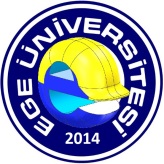 RAMAK KALA OLAY BİLDİRİM FORMUDokümanEGE İSG RKF-2015/1Bildirimi Yapan;Bildirilen Ramak Kala Olay;TC No	: Tarihi	:Ad	: Saati	: Soyad	: Yeri	: Birimi	: Bildirim Numarası EGE İSGK tarafından verilecektirBildirim No	:Ramak Kala Olayı Kısa Cümlelerde AnlatınızRamak Kala Olayın kaynağı    		 Tehlikeli ortam 				Tehlikeli HareketÇözüm ÖnerinizRamak Kala Olayın ÇözümlenmesiRamak Kala Olayın ÇözümlenmesiMüdahale Eden;Müdahale;Ad	: Tarihi	: Soyad	: Saati	: Görevi	: Uygulanan Çözüm: Birimi	: 